Договор № ______________об организации расчётов за коммунальные услугиМосковская область, г.о. Одинцово                                                     «____»__________2021                Общество с ограниченной ответственностью «МосОблЕИРЦ», именуемое в дальнейшем «ЕИРЦ», с одной стороны, и ________________________________________, именуемое в дальнейшем «РСО», действующего на основании Устава, с другой стороны, при совместном или раздельном упоминании именуемые в дальнейшем соответственно «Стороны» или «Сторона», с соблюдением требований Гражданского кодекса РФ, Федерального закона от 18.07.2011 № 223-ФЗ «О закупках товаров, работ, услуг отдельными видами юридических лиц», (далее Закон №223-ФЗ) и иных нормативных правовых актов Российской Федерации и Московской области, заключили настоящий Договор о нижеследующем.Понятия и определенияВ настоящем Договоре используются следующие понятия и определения:Единый платежный документ (ЕПД) – платежный документ ЕИРЦ, направленный Плательщику, содержащий сумму к оплате с учетом недоплаты/переплаты за предыдущий расчетный период, формируемый согласно форме, утвержденной Правительством Московской области.Правила № 354 - Правила предоставления коммунальных услуг собственникам и пользователям помещений в многоквартирных домах и жилых домов, утвержденные Постановлением Правительства РФ от 06.05.2011 № 354 «О предоставлении коммунальных услуг собственникам и пользователям помещений в многоквартирных домах и жилых домов» (вместе с «Правилами предоставления коммунальных услуг собственникам и пользователям помещений в многоквартирных домах и жилых домов»).Коммунальные услуги (КУ) – осуществление деятельности РСО по подаче Плательщикам любого коммунального ресурса в отдельности или 2 и более из них в любом сочетании с целью обеспечения благоприятных и безопасных условий использования жилых помещений и общего имущества в многоквартирном доме в случаях, установленных Правилами № 354, а также земельных участков и расположенных на них жилых домов (домовладений).ИПУ – индивидуальный или общий (квартирный) прибор учёта коммунальных ресурсов.Код Плательщика (лицевой счет) – условный набор цифр, букв, символов или их сочетания, присвоенный плательщику для его идентификации для расчетов за коммунальные услуги.ОДПУ – коллективный (общедомовой) прибор учёта коммунальных ресурсов.Плательщик – физическое лицо, владеющее на праве собственности или ином законном основании помещением в многоквартирном доме, жилым домом, домовладением и оплачивающее коммунальные и иные услуги по ЕПД, направленному ЕИРЦ Плательщику на основании договора об организации расчетов за коммунальные услуги между ЕИРЦ и РСО.ПУ – прибор учёта коммунальных ресурсов.Расчетный период – расчетный период для оплаты коммунальных услуг, устанавливается равным календарному месяцу. Предмет ДоговораВ соответствии с настоящим Договором ЕИРЦ от своего имени и за счёт РСО обязуется совершать следующие действия и деятельность (далее - Услуги):-в части организации ежемесячных начислений за коммунальные услуги и включения в ЕПД:Осуществлять ведение баз данных, начисление расчета размера платы за коммунальные услуги, предоставляемые РСО, и поддержание в базах данных достоверных сведений по каждому Плательщику, с учетом кодов Плательщиков, финансовых лицевых счетов Плательщиков в соответствии с Единым порядком взаимодействия и информационного обмена Единого информационно-расчетного центра с организациями, органами исполнительной власти и местного самоуправления Московской области в рамках организации начислений и сбора платы за жилые помещения, коммунальные и иные услуги, а также взноса на капитальный ремонт, утвержденным Распоряжением Министерства жилищно-коммунального хозяйства Московской области от 04.10.2016 № 192-РВ (далее – Единый порядок).Формировать ЕПД с включением в них строки для оплаты следующих коммунальных услуг, предоставляемых РСО: отведение сточных вод, холодное водоснабжение, горячее водоснабжение (носитель), горячее водоснабжение (энергия), отопление, отопление КПУ. 	Формирование ЕПД и его заполнение осуществляется с учетом Справочника наименований коммунальных и иных услуг (Приложение № 15 к настоящему Договору). Осуществлять печать и доставку ЕПД Плательщикам.- в части очного и дистанционного обслуживания ПлательщиковОсуществлять прием Плательщиков и в случае наличия кассы ЕИРЦ в соответствующем территориальном образовании также осуществлять их кассовое обслуживание.- в части расчетно-кассового обслуживания Плательщиков:Осуществлять деятельность по приему платежей Плательщиков.Обеспечивать различные способы внесения платы за коммунальные услуги.Обеспечивать сбор поступающих платежей в наличной форме от Плательщиков на специальном банковском счете ЕИРЦ и сбор поступающих платежей в безналичной форме от Плательщиков на расчетном счете по сбору платежей.Производить «распределение» платежей, поступающих от Плательщиков за коммунальные услуги и перечислять платежи согласно указаниям РСО, изложенным в Приложении № 3 к Договору.Формировать в ЕПД строку для оплаты начисленной неустойки (пени) за просрочку платежей за коммунальные услуги.Совершать иные действия и осуществлять иную деятельность. Поручение РСО о совершении ЕИРЦ иных действий и об осуществлении ЕИРЦ иной деятельности оформляется путем заключения Сторонами дополнительного соглашения к настоящему Договору.РСО обязуется принимать оказываемые ЕИРЦ услуги и оплачивать ЕИРЦ вознаграждение в порядке, сроки и размере, предусмотренными настоящим Договором.ЕИРЦ исполняет обязательства, предусмотренные пунктом 1.1.1 – 1.1.9 настоящего Договора в отношении жилых помещений в многоквартирном доме, жилых домов и домовладений, указанных в Перечне объектов (Приложение № 5 к настоящему Договору).ЕИРЦ исполняет обязательства, предусмотренные пунктом 1.1.1 – 1.1.9 настоящего Договора в отношении коммунальных услуг, оказанных РСО Плательщикам начиная со следующего периода: январь 2021 года.Обязанности и права ЕИРЦЕИРЦ обязан:Ежемесячно производить начисление платежей, подлежащих оплате Плательщиками за коммунальные услуги в порядке, установленном требованиями действующего законодательства, и по тарифам, утвержденным уполномоченным органом в области тарифного регулирования. Начисление платежей производится в период до ___ числа текущего месяца на основании информации полученной от РСО в письменной форме, необходимой ЕИРЦ при начислении расчета размера платы за коммунальные услуги, оказываемые РСО Плательщику и подлежащие включению в ЕПД, согласно условиям настоящего Договора. Начисление производится персонально для каждого Плательщика с учетом присвоенного Плательщику кода.Сформировать ЕПД с отражением в нём строк начислений за коммунальные услуги в отношении Плательщиков, указанных РСО в соответствии со статьей 5 настоящего Договора. ЕПД формируется в соответствии с формой, указанной в Приложении № 1 к настоящему Договору.Ежемесячно до 6 (шестого) числа расчетного периода предоставить РСО Отчет о начислениях в разрезе поставщика услуги согласно требованиям Приложения № 10 к настоящему Договору, в электронном виде с применением простой электронной подписи (далее - ЭП) за расчётный период по каждому из Плательщиков, в отношении которых оплата коммунальных услуг будет производиться на основании ЕПД.В последний календарный день расчётного периода разместить в платежных терминалах ЕПД. В срок до 1 (первого) числа каждого месяца обеспечить доставку ЕПД Плательщикам. На основании информации, предоставленной РСО в соответствии с п. 3.1.1 настоящего Договора, осуществить привязку (обеспечить однозначную связь) кодов Плательщиков, используемых РСО, к кодам Плательщиков, используемых ЕИРЦ.Принимать от Плательщиков плату за коммунальные услуги, предоставляемые РСО и отражённые в ЕПД, в порядке и на условиях, предусмотренных статьей 6 настоящего Договора.Ежедневно производить «распределение» платежей, поступивших от Плательщиков за коммунальные услуги, указанные в п. 1.1.2 настоящего Договора, и предоставлять РСО информацию по платежам в электронном виде с применением ЭП.Ежемесячно до 5 (пятого) числа месяца, следующего за расчётным, предоставить РСО в электронном виде отчеты, перечень которых представлен в Приложении № 2 к настоящему Договору, но при этом отчет о начислениях в разрезе поставщика услуги предоставлять в срок, указанный в п. 2.1.3 настоящего Договора.Перечислять принятые платежи согласно указаниям РСО, изложенным в Приложении № 3 к настоящему Договору.Осуществлять корректировки начислений Плательщикам за коммунальные услуги по письменному поручению РСО в соответствии с требованиями действующего законодательства. Поручения, оформленные до 20 (двадцатого) числа текущего месяца, служат основанием для расчета начислений в текущем месяце, после 20 (двадцатого) числа текущего месяца – в месяце, следующем за расчетным.Организовать прием Плательщиков для консультаций по вопросам начисления платежей и оплаты коммунальных услуг.Осуществлять перерасчет сумм, подлежащих оплате Плательщиком за коммунальные услуги, на основании документов, являющихся основанием для изменения размера платы и вносить соответствующие изменения в базу данных, в которой ЕИРЦ осуществляет начисление за коммунальные услуги, предоставляемые РСО.Перерасчет сумм, подлежащих оплате Плательщиком, за коммунальные услуги и внесение соответствующих изменений в базу данных ЕИРЦ осуществляется после письменного согласования РСО такого перерасчета и внесения таких изменений в базу данных. РСО обязана направить письменное согласование либо отказ в согласовании перерасчета в течение 3 (Трех) рабочих дней с даты получения соответствующего запроса от ЕИРЦ. В случае неполучения ЕИРЦ от РСО письменного согласования либо письменного отказа в согласовании в указанный в настоящем пункте срок, ЕИРЦ не осуществляет перерасчет сумм, подлежащих оплате Плательщиком за коммунальные услуги и не вносит соответствующие изменения в базу данных.Соблюдать правила, установленные в Едином порядке.При начислении расчета размера платы за коммунальные услуги, оказываемые РСО Плательщику использовать информацию, предоставленную РСО согласно пункту 3.1.10 настоящего Договора.В случае если, такая информация была предоставлена РСО до 20 (двадцатого) числа текущего месяца, то ЕИРЦ обязан использовать такую информацию при начислении расчета размера платы за коммунальные услуги в текущем месяце. В случае если, такая информация была предоставлена РСО после 20 (двадцатого) числа текущего месяца, то ЕИРЦ обязан использовать такую информацию при начислении расчета размера платы за коммунальные услуги в следующем месяце.2.1.15. РСО поручает ЕИРЦ осуществить передачу информации, полученной в рамках исполнения настоящего Договора, в Единую информационно-аналитическую систему жилищно-коммунального хозяйства Московской области (далее - ЕИАС ЖКХ МО). Перечень информации, подлежащей передаче в адрес ЕИАС ЖКХ МО, изложен в Приложении № 17 к настоящему Договору.  Формат  информации, подлежащей передаче в ЕИАС ЖКХ МО, определен нормами и требованиями Федерального закона от 21.07.2014 № 209-ФЗ «О государственной
информационной системе жилищно-коммунального хозяйства», принятыми в его
исполнение подзаконными актами, а также Регламентом информационного
взаимодействия внешних информационных систем с ГИС ЖКХ и требованиями к
форматам и способам передачи информации по телекоммуникационным каналам
связи в рамках интеграционного взаимодействия ГИС ЖКХ со смежными системами. В целях исполнения обязательств ЕИРЦ по пункту 2.1.15 настоящего Договора РСО обязуется в срок до «__» _______________ 202__ года:2.1.15.1.1. Осуществить комплекс организационно-технологических действий, состав которых определяется исходя из программных алгоритмов работы ЕИАС ЖКХ МО, регламентов использования ЕИАС ЖКХ МО как информационной системы. Указанные организационно-технологические действия должны обеспечивать для ЕИРЦ возможность размещения (передачи) информации в ЕИАС ЖКХ МО, в том числе делегирование от РСО в ЕИРЦ прав (полномочий) по размещению (передаче) информации РСО в ГИС ЖКХ.2.1.15.1.2. Разместить в ЕИАС ЖКХ МО Договор с указанием типа расчетно-кассового обслуживания (РКО).ЕИРЦ приступает к исполнению обязательств по пункту 2.1.15 настоящего Договора со следующего периода: февраль 2021 года, при условии своевременного исполнения РСО обязательств, указанных в 2.1.15.1 настоящего Договора.В случае несвоевременного исполнения РСО обязательств, указанных пункте 2.1.15.1 настоящего Договора, ЕИРЦ приступает к исполнению обязательств по пункту 2.1.15 настоящего Договора в периоде следующим за периодом, в котором РСО были исполнены обязательства, указанные в пункте 2.1.15.1 настоящего Договора.Информация, соответствующая требованиям, указанным в п. 2.1.15 настоящего Договора, должна передаваться в ЕИАС ЖКХ МО ежемесячно до 5 числа месяца, следующего за расчетным.В рамках исполнения обязательств по пункту 1.1.4 настоящего Договора, ЕИРЦ обязан принимать от Плательщиков Акты ввода прибора учета в эксплуатацию и в течение 5 (пяти) рабочих дней передавать их в РСО.	ЕИРЦ имеет право:Привлекать для исполнения настоящего Договора третьих лиц, без дополнительного согласования с РСО.Требовать исполнения обязательств РСО, предусмотренных настоящим Договором.Взимать с Плательщиков плату за услугу по приему платежей в размере, определяемом в соглашении между ЕИРЦ и Плательщиком.Обязанности и права РСОРСО обязана:Не позднее рабочего дня, следующего за днем заключения настоящего Договора, предоставить ЕИРЦ транспортный файл «Информация о входных данных Плательщиков» по состоянию на «____» января 202__ года с соблюдением требований, предусмотренных Приложением № 4 к настоящему Договору. Транспортный файл передается РСО ЕИРЦ по Акту приема-передачи базы данных (по форме Приложения № 18 к настоящему Договору).Предоставить в банк, обслуживающий РСО, информацию о ЕИРЦ, действующем в качестве платёжного агента РСО при приёме денежных средств в форме наличных денежных средств. Указанная обязанность подлежит исполнению РСО в течение 1 (одного) календарного дня с даты заключения настоящего Договора.Предоставить ЕИРЦ (разово) не позднее «___» _____________ 202__ года информацию о показаниях ПУ коммунальных услуг Плательщиков за расчётный период с соблюдением формата, предусмотренного Приложением № 4 к настоящему Договору.В случае, если в рамках настоящего Договора, ЕИРЦ включает в формируемый ЕПД строку для оплаты коммунальной услуги, потребленной на общедомовые нужды, то РСО обязана ежемесячно, не позднее даты определенной договором на поставку коммунального ресурса, предоставлять в адрес ЕИРЦ копию Акта снятия показаний ОДПУ.Предоставлять не реже одного раза в 3 (три) месяца в адрес ЕИРЦ копию Акта снятия контрольных показаний ИПУ.	В случае, если в рамках настоящего Договора, ЕИРЦ включает в формируемый ЕПД строку для оплаты коммунальной услуги, потребленной на общедомовые нужды, то РСО обязана не реже одного раза в 3 (три) месяца предоставлять в адрес ЕИРЦ копию Акта снятия контрольных показаний ОДПУ.Оплачивать Услуги ЕИРЦ в порядке, размере и сроки, предусмотренные настоящим Договором.В течение 15 (пятнадцати) календарных дней с даты заключения настоящего Договора открыть специальный банковский счет и сообщить его реквизиты ЕИРЦ. Положения данного пункта Стороны признают существенным условием настоящего Договора.Ежемесячно, в срок до 20 (двадцатого) каждого числа месяца предоставлять ЕИРЦ письменный перечень с адресами многоквартирных домов, в отношении которых ЕИРЦ должен быть применен повышающий коэффициент при начислении расчета размера платы за коммунальные услуги. В случае отсутствия необходимости применения повышающего коэффициента при начислении расчета размера платы за коммунальные услуги перечень с адресами многоквартирных домов не представляется.В случае если РСО предоставит в ЕИРЦ письменный перечень с адресами многоквартирных домов с нарушением срока для его предоставления, установленного настоящим пунктом Договора, ЕИРЦ применяет повышающий коэффициент при начислении расчета размера платы за коммунальные услуги начиная со следующего расчетного периода. В течение 1 (одного) рабочего дня направить в адрес ЕИРЦ письменное согласование Отчета о начислениях в разрезе поставщика услуги, согласно требованиям Приложения № 10 к настоящему Договору (далее - Отчет) на бумажном носителе и/или в электронном виде с применением ЭП.В случае выявления РСО со стороны ЕИРЦ фактов некорректного начисления, Стороны обязуются в течение 1 (одного) рабочего дня провести мероприятия по устранению недочетов посредством направления друг другу сообщений по адресам электронной почты, указанным в статье 14 настоящего Договора.В случае если РСО в указанный в настоящем пункте срок не предоставит ЕИРЦ письменное согласование Отчета или мотивированный отказ от его согласования, то Стороны признают Отчет согласованным РСО без замечаний.РСО в период действия настоящего Договора не вправе самостоятельно осуществлять перерасчет суммы, подлежащей оплате Плательщиком за коммунальную услугу. Перерасчет суммы, подлежащей оплате Плательщиком за коммунальную услугу, в период действия настоящего Договора осуществляется ЕИРЦ.В случае нарушения обязательства, предусмотренного настоящим пунктом Договора, РСО возмещает ЕИРЦ причиненные убытки.Не позднее 25 (двадцать пятого) числа каждого месяца, следующего за расчетным месяцем предоставить ЕИРЦ информацию о принятых от Плательщиков денежных средствах в счет оплаты коммунальных услуг на основании выставленного ЕПД. Информация о принятых РСО денежных средствах представляется в письменной и электронной форме. Информация о принятых РСО денежных средствах предоставляемая в письменной форме подписывается уполномоченным лицом РСО и заверяется печатью. Информация о принятых РСО денежных средствах предоставляемая в электронной форме направляется на следующий адрес электронной почты ЕИРЦ: __________________________ .В случае неисполнения либо ненадлежащего исполнения (в том числе предоставление недостоверных сведений) РСО обязательства предусмотренного настоящим пунктом Договора, ЕИРЦ вправе привлечь РСО к ответственности, предусмотренной пунктом 9.6 настоящего Договора. Предоставлять ЕИРЦ информацию обо всех обстоятельствах, которые могут повлиять на начисление расчета размера платы за коммунальные услуги, оказываемые Плательщику РСО.Ответственность за необоснованность начислений размера платы за коммунальные услуги перед третьими лицами в случае неисполнение обязательства, предусмотренного настоящим пунктом Договора, несет РСО.Незамедлительно уведомить ЕИРЦ обо всех обстоятельствах, которые могут повлиять на исполнение ЕИРЦ своих обязательств по настоящему Договору. При этом Стороны вносят в настоящий Договор изменения, связанные с возникновением обстоятельств, предусмотренных настоящим пунктом Договора путем заключения дополнительного соглашения к настоящему Договору.Ответственность за необоснованность начислений размера платы за коммунальные услуги перед третьими лицами в случае неисполнение обязательства, предусмотренного настоящим пунктом Договора, несет РСО.Предоставлять ЕИРЦ в течение 7 (семи) рабочих дней с даты получения соответствующего запроса всю информацию и документацию, необходимую ЕИРЦ для исполнения обязательств по настоящему Договору.РСО предоставляет ЕИРЦ сведения, предусмотренные статьей 7 Федерального закона от 07.08.2001 № 115-ФЗ «О противодействии легализации (отмыванию) доходов, полученных преступным путем, и финансированию терроризма», в том числе сведения о выгодоприобретателях и бенефициарных владельцах, до заключения настоящего Договора по форме, предусмотренной Приложением № 13 к настоящему Договору.В случае любых изменений таких сведений РСО обязуется в течение 5 (Пяти) календарных дней с даты наступления таких изменений предоставить ЕИРЦ актуализированные сведения по форме, предусмотренной Приложением № 13 к настоящему Договору.При раскрытии соответствующей информации Стороны обязуются производить обработку персональных данных в соответствии с Федеральным законом от 27 июля 2006 года № 152-ФЗ «О персональных данных».Положения настоящего пункта Стороны признают существенным условием настоящего Договора. В случае неисполнения или ненадлежащего исполнения РСО обязательств, предусмотренных настоящим пунктом, ЕИРЦ вправе в одностороннем внесудебном порядке расторгнуть настоящий Договор.РСО обязуется подписать акт сверки расчетов по принятыми перечисленным денежным средствам от Плательщиков в течение 3 (трех) календарных дней с даты его получения от ЕИРЦ. В случае если в течение 3 (трех) календарных дней с даты получения акта сверки РСО не подпишет его и не представит ЕИРЦ мотивированные возражения по нему, акт считается согласованным РСО.Предусмотренный настоящим пунктом Договора Акт сверки расчетов составляется в соответствии с формой, изложенной в Приложении № 20 к настоящему Договору.Соблюдать правила, установленные в Едином порядке.Ежемесячно в срок до 20 (двадцатого) каждого числа месяца предоставлять ЕИРЦ информацию о переданных Плательщиками в РСО показаниях ИПУ, необходимых для расчёта размера платы за коммунальные услуги в текущем месяце. Информация о принятых РСО показаниях ИПУ предоставляется в письменной и электронной форме. Информация о принятых РСО показаниях ИПУ, предоставляемая в письменной форме, подписывается уполномоченным лицом РСО и заверяется печатью. Информация о принятых РСО показаниях ИПУ, предоставляемая в электронной форме, направляется на следующий адрес электронной почты ЕИРЦ: ___________________________в соответствии с требованиями, предусмотренными Приложением № 19 к настоящему Договору.В случае отсутствия у РСО переданных Плательщиками показаний ИПУ, необходимых для расчёта размера платы за коммунальные услуги в текущем месяце, информация РСО не предоставляется. РСО вправе:Требовать исполнения обязательств ЕИРЦ, предусмотренных настоящим Договором. Мониторинг и взыскание задолженностиВ случае заключения Сторонами соответствующего дополнительного соглашения к настоящему Договору, ЕИРЦ будет исполнять обязательства, связанные с мониторингом и/или взысканием задолженности Плательщиков, возникшей в связи с неисполнением Плательщиками обязательств по оплате коммунальных услуг, предоставленных РСО.Порядок и условия начала применения ЕПД на территории г.о. Власиха Московской области.Возможность применения ЕПД является предметом отношений между РСО и Плательщиком. Передавая в ЕИРЦ информацию для привязки кодов Плательщика согласно п. 3.1.1 настоящего Договора и/или информацию о начисленной Плательщику стоимости коммунальных услуг согласно п. 3.1.3 настоящего Договора, РСО подтверждает, что применение ЕПД для оплаты коммунальных услуг РСО соответствует условиям отношений между РСО и таким Плательщиком.Включение в ЕПД строки с начислениями за коммунальные услуги, предоставляемые РСО, в отношении каждого конкретного Плательщика начинается с месяца, в отношении которого РСО предоставлена информация о начальных показаниях расчетных ПУ в соответствии с п. 3.1.3 настоящего Договора, при условии заблаговременно произведённой привязки кодов Плательщика в соответствии с п. 2.1.5 и 3.1.1 настоящего Договора.Если привязка кодов Плательщика не была осуществлена в соответствии с п. 2.1.5 и 3.1.1 настоящего Договора, строка с начислениями в отношении такого Плательщика не включается в ЕПД вне зависимости от предоставления или непредставления РСО информации о начальных показаниях расчетных ПУ по такому Плательщику. В случае если информация о суммах, начисленных Плательщику за коммунальные услуги в расчетном периоде, не была предоставлена РСО в соответствии с п. 3.1.1 настоящего Договора, то в строке ЕПД, направляемого Плательщику о стоимости коммунальных услуг РСО, указывается 0 (Ноль).Порядок сбора и перечисления денежных средств за коммунальные услугиПлательщик вправе оплатить суммы, указанные в ЕПД, с помощью одной из следующих форм платежей:Путём внесения наличных денежных средств в кассу ЕИРЦ (в случае наличия кассы ЕИРЦ в соответствующем территориальном образовании).Путём внесения наличных денежных средств в кассу почтовых отделений, расположенных на территории г.о. Власиха, Московской области.Путём внесения наличных денежных средств/безналичных денежных средств в платежные терминалы, расположенные на территории г.о. Власиха, Московской области.Путём перечисления денежных средств в рамках безналичных форм расчётов, предусмотренных действующим законодательством Российской Федерации.Путём внесения наличных денежных средств в кассы кредитных организаций.Порядок приёма платежей, совершенных в форме наличных денежных средств:При принятии от Плательщика стоимости указанных в ЕПД коммунальных услуг в форме наличных денежных средств в кассу ЕИРЦ, ЕИРЦ обязан в течение 1 (Одного) рабочего дня зачислить данные средства на свой специальный банковский счёт.ЕИРЦ, перечисляет денежные средства на специальный банковский счет согласно указаниям РСО, изложенным в Приложении № 3 к Договору, в сроки, установленные действующим федеральным законодательством, но не превышающие 3 (три) рабочих дня с даты зачисления денежных средств на специальный банковский счёт ЕИРЦ в соответствии с п. 6.1.1, 6.1.2 и 6.1.3 настоящего Договора.Обязательства ЕИРЦ по сбору и перечислению денежных средств за коммунальные услуги РСО, оплаченные Плательщиками в наличной форме, считаются исполненными в момент списания денежных средств со специального банковского счёта ЕИРЦ. Порядок приема платежей, совершённых в безналичной форме:В рамках настоящего Договора ЕИРЦ обязан принимать от Плательщиков оплату коммунальных услуг, совершённых Плательщиками в безналичной форме.ЕИРЦ перечисляет денежные средства на расчетный счет согласно указаниям РСО, изложенным в Приложении № 3 к Договору, в сроки, установленные действующим федеральным законодательством, но не превышающие 3 (три) рабочих дня с даты поступления на расчетный счёт по сбору платежей от Плательщика денежных средств в счёт оплаты стоимости коммунальных услуг, указанных в ЕПД.В отношении платежей, совершённых Плательщиком в наличном и безналичном порядке, ЕИРЦ обязуется ежедневно предоставлять в электронном виде РСО информацию о распределении поступивших платежей на специальный банковский счет и счет по сбору платежей в порядке, предусмотренном п. 2.1.7 настоящего Договора.Порядок приемки оказанных услугПорядок приемки услуг, предусмотренных пунктами 1.1.1, 1.1.2, 1.1.3, 1.1.4, 1.1.5, 1.1.6, 1.1.7, 1.1.8 и 1.1.9 настоящего Договора:ЕИРЦ обязан ежемесячно до 6 (шестого) числа месяца, следующего за расчётным, направить РСО оборотно-сальдовую ведомость по услугам, предусмотренную Приложением № 9 к настоящему Договору, передать РСО два экземпляра, подписанного со стороны ЕИРЦ Акта оказания услуг. Акт оказания услуг оформляется в соответствии с формой, установленной Приложением № 6 к настоящему Договору. Предусмотренные настоящим пунктом Договора Оборотно-сальдовая ведомость по услугам и Акт оказания услуг в совокупности являются отчетом агента по смыслу статьи 1008 Гражданского кодекса Российской Федерации.РСО в течение 3 (трех) рабочих дней с даты получения от ЕИРЦ двух экземпляров Акта оказания услуг (Корректировочный акт оказания услуг (по форме Приложения № 16 к настоящему Договору) и счет-фактуру (корректировочный счет-фактуру), подписывает указанные Акты и возвращает один экземпляр данного Акта в ЕИРЦ либо, в случае наличия замечаний со своей стороны, предоставляет ЕИРЦ письменный мотивированный отказ от подписания Акта оказания услуг. В случае если РСО в указанный в настоящем пункте срок не предоставит ЕИРЦ экземпляр подписанного им Акта оказания услуг и не предоставит ЕИРЦ письменный мотивированный отказ от подписания Акта оказания услуг, то услуги считаются оказанными ЕИРЦ надлежащим образом и принятыми РСО в указанном в Акте оказания услуг объеме и подлежащими оплате в сроки, предусмотренные Договором.При поступлении от РСО мотивированного отказа от подписания Акта оказания услуг повторное (окончательное) подписание указанного Акта после устранения замечаний производится в порядке, аналогичном предусмотренному для его первоначального подписания. При этом повторный мотивированный отказ от подписания Акта оказания услуг может быть представлен РСО только по замечаниям, представленным первоначально.Отказ от подписания Акта оказания услуг может считаться мотивированным, если он относится к фактам неоказания услуг, предусмотренных пунктами 1.1.1, 1.1.2, 1.1.3, 1.1.4, 1.1.5, 1.1.6, 1.1.7, 1.1.8 и 1.1.9 настоящего Договора.Стоимость и порядок оплаты Услуг ЕИРЦМаксимальная цена Контракта составляет ________________(_______________________________) рублей 00 копеек, в том числе НДС 20% - __________________ (_____________________________________________) рублей 00 копеек (далее – Максимальная цена Договора), является твердой и определена на весь срок исполнения Контракта за исключением случаев, предусмотренных Контрактом и Федеральным законом от 18.07.2011 № 223-ФЗ «О закупках товаров, работ, услуг отдельными видами юридических лиц».При достижении совокупной стоимости ежемесячных услуг, оказанных Исполнителем, рассчитанной согласно п. 7.2 настоящего Контракта, настоящий Контракт считается прекращенным.Стоимость Услуг ЕИРЦ, предусмотренных п. 1.1.1, 1.1.2, 1.1.3, 1.1.4, 1.1.5, 1.1.6, 1.1.7 и 1.1.8 настоящего Договора согласно Приложению № 14 к настоящему Договору, за расчётный месяц составляет 1,5 % (кроме того НДС 20%) от совокупного размера собранных ЕИРЦ и РСО платежей по ЕПД.	Стоимость услуг ЕИРЦ, предусмотренных пунктом 1.1.9 настоящего Договора составляет _____ (кроме того НДС 20%) от размера оплаченной Плательщиком неустойки (пени) за просрочку платежей за коммунальные услуги по сформированной ЕИРЦ, согласно пункту 1.1.9 настоящего Договора строке ЕПД.	Стоимость совершения иных действия и осуществления иной деятельности, согласно п. 1.1.10 настоящего Договора определяется дополнительным соглашением, в случае его заключения между ЕИРЦ и РСО.РСО обязана ежедневно оплачивать услуги ЕИРЦ.  Оплата вознаграждения производится посредством ежедневного удержания ЕИРЦ стоимости услуг в размере, указанном в п. 8.1 настоящего Договора, из сумм, поступивших на расчетный счет по сбору платежей ЕИРЦ и причитающихся перечислению РСО, в соответствии с условиями настоящего Договора, в следующем порядке: удержание производится с расчетного счета относительно объема средств, поступивших на расчетный, и на специальный счета.в случае отсутствия или недостатка средств на расчетном счете в объеме удержанного вознаграждения, перечисление с расчетного счета на расчетный счет ЕИРЦ производится на следующий день.одновременно с Актом оказания услуг за отчетный месяц ЕИРЦ направляет в адрес РСО документ, составленный по форме ЕИРЦ и содержащий сведения о сумме денежных средств, удержанных ЕИРЦ в счет оплаты оказанных услуг в отчетном месяце.Иной порядок удержания вознаграждения ЕИРЦ может быть определен Сторонами путем подписания Дополнительного соглашения к настоящему Договору. Положения статьи 3171 Гражданского кодекса Российской Федерации не применяются к правам и обязанностям РСО и ЕИРЦ, возникшим из настоящего Договора.ОтветственностьЗа неисполнение или ненадлежащее исполнение обязательств по настоящему Договору Стороны несут ответственность, предусмотренную настоящим Договором и действующим законодательством Российской Федерации.В случае выявления факта неисполнения со стороны РСО обязанности, указанной в п. 3.1.3.1 и/или 3.1.3.2 настоящего Договора, ЕИРЦ вправе потребовать от РСО уплаты штрафа в размере, определяемом в настоящем пункте Договора.В случае непредставления в ЕИРЦ в установленный срок информации о снятых показаниях ПУ Плательщиков, в том числе общих (квартирных), комнатных приборов учета (распределителей), установленных вне жилых, нежилых помещений, с соблюдением формата, предусмотренного Приложением № 4 к настоящему Договору, размер штрафа определяется в следующем порядке:	- в случае неисполнения обязанности в отношении ЕИРЦ согласно п. 3.1.3.1 размер штрафа устанавливается в размере 0,1% (ноль целых одна десятая) от общей суммы начислений Плательщикам за потребленные коммунальные услуги за каждый день просрочки исполнения обязательства;- в случае неисполнения обязанности в отношении ЕИРЦ согласно п. 3.1.3.2 размер штрафа устанавливается в размере 0,1% (ноль целых одна десятая) от общей суммы начислений Плательщикам за потребленные коммунальные услуги за каждый день просрочки исполнения обязательства.	Факт неисполнения со стороны РСО обязанностей, указанных в п. 3.1.3.1 и/или п. 3.1.3.2 настоящего Договора, может подтверждаться (но не ограничиваясь) следующим: непредставление РСО в адрес ЕИРЦ Актов снятия показаний ОДПУ и Актов снятия контрольных показаний ОДПУ и ИПУ в сроки, установленные в п.3.1.3.1 и/или п.3.1.3.2 настоящего Договора. В случае однократного неисполнения со стороны ЕИРЦ обязанностей, указанных в п. 2.1.3, 2.1.4, 2.1.7 и 2.1.8 настоящего Договора, в течение 5 (пяти) календарных дней с даты, указанной в п. 2.1.3, 2.1.4, 2.1.7 и 2.1.8 настоящего Договора, РСО имеет право обратиться в адрес ЕИРЦ с требованием по созданию совместной комиссии, по окончании работы которой сторонами подписывается Акт о выявленных нарушениях с обязательным указанием адресов плательщиков, которым не были доставлены ЕПД.В случае повторного неисполнения в полном объеме обязательств, ранее зафиксированных, согласно абзацу 1 настоящего пункта Договора, в Акте о выявленных  нарушениях, со стороны ЕИРЦ в течение 5 (пяти) рабочих дней после истечения календарного месяца, в котором должны были быть исполнены обязательства ЕИРЦ, указанные в п. 2.1.3, 2.1.4, 2.1.7 и 2.1.8 настоящего Договора, РСО имеет право потребовать у ЕИРЦ выплаты штрафа в размере 0,1% (ноль целых одна десятая) от размера вознаграждения ЕИРЦ, за каждый день просрочки исполнения обязательства путем направления письменного требования с приложением подтверждающих документов в срок, не превышающий 30 (тридцати) календарных дней с момента получения ЕИРЦ подобного требования.В случае отказа ЕИРЦ от выплаты штрафа, указанного в п. 9.3 Договора, либо его не перечисления в установленные Договором сроки, РСО имеет право обратиться за защитой своих прав в Арбитражный суд Московской области с обязательным соблюдением требований статьи 12 настоящего Договора. В случае неисполнения со стороны ЕИРЦ обязательств, указанных в п. 6.2.2, РСО имеет право потребовать от ЕИРЦ оплаты неустойки в размере 0,1% (ноль целых одна десятая) от суммы платежей, подлежащих перечислению согласно указаниям РСО, изложенным в Приложении № 3 к настоящему Договору.В случае неисполнения либо ненадлежащего исполнения не денежного обязательства, установленного настоящим Договором РСО, ЕИРЦ вправе потребовать от РСО уплатить штраф в размере 1 000 (Одна тысяча) рублей за каждый календарный день неисполнения либо ненадлежащего исполнения не денежного обязательства.В случае неисполнения либо ненадлежащего исполнения денежного обязательства, установленного настоящим Договором РСО, ЕИРЦ вправе потребовать от РСО уплатить пени в размере 10% (Десять процентов) от стоимости неисполненного либо не надлежаще исполненного денежного обязательства, за каждый календарный день просрочки.Обстоятельства непреодолимой силыНи одна из Сторон не несет ответственности перед другой Стороной за неисполнение или ненадлежащее исполнение обязательств по настоящему Договору, обусловленное действием обстоятельств непреодолимой силы, т.е. чрезвычайных и непредотвратимых при данных условиях обстоятельств, возникших помимо воли и желания Сторон, которые нельзя предвидеть или предотвратить, в том числе объявленная или фактическая война, гражданские волнения, эпидемии, блокада, эмбарго, землетрясения, наводнения, а также издание актов государственных/муниципальных органов, делающих невозможным исполнение настоящего Договора. Сторона, не исполнившая или ненадлежащим образом исполнившая обязательство, возникшее из настоящего Договора, должна доказать обстоятельства, на которые она ссылается как на основание невозможности надлежащего исполнения обязательства вследствие непреодолимой силы. Обстоятельства, на которые ссылается Сторона в обоснование невозможности надлежащего исполнения обязательства вследствие непреодолимой силы, и которые согласно закону, должны быть подтверждены определенными доказательствами, не могут подтверждаться иными доказательствами. При этом признание в письменной форме Стороной обстоятельств, на которые другая Сторона ссылается в обоснование невозможности надлежащего исполнения обязательства вследствие непреодолимой силы, освобождает другую Сторону от необходимости доказывания таких обстоятельств.Сторона, не исполняющая обязательства по настоящему Договору вследствие действия обстоятельств непреодолимой силы, должна незамедлительно, но не более чем в течение 5 (пяти) календарных дней с момента возникновения действия обстоятельств непреодолимой силы письменно известить другую Сторону о таких обстоятельствах и их влиянии на исполнение обязательств по настоящему Договору.Если обстоятельства непреодолимой силы действуют на протяжении 3 (трех) последовательных месяцев, настоящий Договор может быть расторгнут любой из Сторон путем уведомления другой Стороны в письменной форме не позднее чем за 30 (тридцать) календарных дней до предполагаемой даты прекращения настоящего Договора.КонфиденциальностьСтороны согласились с тем, что они будут считать конфиденциальными все условия настоящего Договора и информацию, переданную ими друг другу в процессе его исполнения. В связи с этим Стороны обязуются не раскрывать и не разглашать указанные сведения конфиденциального характера в общем или в части третьим лицам без получения предварительного письменного согласия другой Стороны, если иное не предусмотрено настоящим Договором. Стороны обязуются сохранять конфиденциальность информации в соответствии с условиями настоящего Договора в течение всего срока действия настоящего Договора и 3 (трех) лет после его прекращения. В случае нарушения условий о конфиденциальности виновная Сторона возмещает потерпевшей Стороне причиненные убытки в соответствии с законодательством РФ, а именно: понесенные потерпевшей Стороной в связи с этим расходы (реальный ущерб), а также неполученные доходы, которые эта Сторона получила бы, если условие о конфиденциальности не было бы нарушено (упущенная выгода).ЕИРЦ вправе предоставлять информацию об оплате коммунальных услуг, предоставляемых РСО собственнику имущества РСО, а также органу местного самоуправления, на территории которого РСО осуществляет предоставление коммунальных услуг.11.3 Стороны, получившие доступ к персональным данным по настоящему договору, обязуются не раскрывать третьим лицам и не распространять персональные данные без согласия субъекта персональных данных. 11.4 Стороны при обработке персональных данных в соответствии с требованиями ст. ст. 18, 18.1, 21 Федерального закона № 152-ФЗ от 27 июля 2006 года «О персональных данных» обязаны принимать необходимые правовые, организационные и технические меры или обеспечивать их принятие для защиты персональных данных от неправомерного или случайного доступа к ним, уничтожения, изменения, блокирования, копирования, предоставления, распространения персональных данных, а также от иных неправомерных действий в отношении персональных данных.Порядок разрешения споровВсе споры, разногласия или требования, возникающие из настоящего Договора подлежат разрешению в Арбитражном суде Московской области.Досудебное (претензионное) урегулирование споров, возникающих из настоящего Договора, обязательно. Стороны устанавливают срок для рассмотрения претензии 30 (тридцать) календарных дней с даты получения претензии Стороной. Прочие условия ДоговораНастоящий Договор вступает в силу и становится обязательным для Сторон с «1» января 2021 года и действует до «___» _______________ 20___ года. Окончание срока действия настоящего Договора не влечет прекращения обязательств Сторон, возникших в период его действия.В случае изменения у какой-либо из Сторон адреса, наименования, банковских реквизитов, телефонов, телефаксов, указанных в статье 14 настоящего Договора, она обязана в течение 5 (пяти) рабочих дней в письменной форме известить об этом другую Сторону. При этом любые изменения Приложения № 3 к настоящему Договору имеют силу только в том случае, если они оформлены в письменной форме и подписаны обеими Сторонами.Любые изменения и дополнения к настоящему Договору имеют силу только в том случае, если они оформлены в письменной форме и подписаны обеими Сторонами, за исключением случаев, предусмотренных п. 13.2 настоящего Договора. Рабочим днем в рамках настоящего Договора считается день, который не признается в соответствии с законодательством Российской Федерации выходным, нерабочим праздничным днем (при условии режима рабочего времени пятидневной рабочей недели с двумя выходными днями – субботой и воскресеньем), нерабочим днем.Ни одна из Сторон не вправе передавать свои права (часть прав) и обязательства (часть обязательств) по настоящему Договору третьим лицам без письменного согласия другой Стороны, за исключением п. 2.2.1. Договора.Стороны установили, что к их отношениям, возникающим из настоящего Договора, подлежит применению законодательство Российской Федерации.Настоящий Договор составлен в 2 (двух) экземплярах, имеющих одинаковую юридическую силу, по одному экземпляру для каждой Стороны.Недействительность отдельных условий настоящего Договора не влечет недействительности остальных условий настоящего Договора.В случаях, когда ЕИРЦ при наступлении обстоятельств, предусмотренных Гражданским кодексом Российской Федерации, другими законами, иными правовыми актами или настоящим Договором и служащих основанием для осуществления определенного права по настоящему Договору, не осуществил определенного права в срок, предусмотренный Гражданским кодексом Российской Федерации, другими законами, иными правовыми актами или настоящим Договором, то такое неосуществление определенного права не является заявлением об отказе от его осуществления.Настоящий Договор не является договором в пользу третьих лиц по смыслу статьи 430 Гражданского кодекса Российской Федерации. Настоящим РСО подтверждает факт отсутствия у ЕИРЦ обязанности производить исполнение по настоящему Договору третьим лицам, как указанным, так и не указанным в настоящем Договоре. Стороны пришли к соглашению о том, что ЕИРЦ производит исполнение по настоящему Договору РСО. Третьи лица не вправе требовать от ЕИРЦ исполнения обязательств в свою пользу. Денежные средства, поступившие после прекращения действия настоящего Договора либо после расторжения настоящего Договора, от Плательщиков в ЕИРЦ за коммунальные услуги, оказанные Плательщикам РСО и причитающиеся РСО, ЕИРЦ перечисляет РСО на расчетный и специальный счет РСО, указанный в Приложении № 3 к настоящему Договору в редакции, действующей на дату прекращения либо расторжения настоящего Договора. За перечисление денежных средств согласно настоящему пункту Договора ЕИРЦ удерживает вознаграждение в размере и на условиях, указанных в статье 8 настоящего Договора. Настоящий пункт применяется, если иное не предусмотрено соглашением о расторжении настоящего Договора.Если в соответствии с настоящим Договором для отчетов и иной информации, предоставляемых ЕИРЦ в рамках настоящего Договора в адрес РСО, не предусмотрена исключительно письменная форма, то такие отчеты и информация размещаются ЕИРЦ в программе для ЭВМ «Личный кабинет клиента Юридических лиц» (далее – ЛКК ЮЛ). Доступ РСО к ЛКК ЮЛ предоставляется ЕИРЦ на основании соответствующего заявления РСО.До момента предоставления доступа РСО к ЛКК ЮЛ указанные в настоящем пункте Договора отчеты и иная информация направляются ЕИРЦ в адрес РСО в следующем порядке: на электронную почту info@mup-br.ru. Заключая настоящий Договор, ЕИРЦ полагается на следующее заверение РСО, имеющее для ЕИРЦ существенное значение для заключения настоящего Договора, его исполнения или прекращения: с даты заключения настоящего Договора РСО не совершает действия: (1) направленные на публичный призыв Плательщикам осуществлять платежи через пункты приема платежей РСО; и/или (2) связанные с намеренным снижением объема платежей по ЕПД, приводящим к снижению размера вознаграждения ЕИРЦ.В случае, если РСО при заключении настоящего Договора предоставила недостоверные заверения об обстоятельстве, указанном в настоящем пункте Договора, РСО обязана возместить ЕИРЦ по его требованию убытки, причиненные недостоверностью таких заверений.Заключая настоящий Договор, ЕИРЦ полагается на следующие заверения РСО, имеющие для ЕИРЦ существенное значение для заключения настоящего Договора, его исполнения или прекращения:настоящий Договор не является сделкой:нарушающей требования закона или иного нормативного правового акта;для совершения которой РСО необходимо в силу закона согласие третьего лица, органа юридического лица или государственного органа либо органа местного самоуправления;совершаемой с нарушением порядка одобрения крупных сделок и (или) сделок с заинтересованностью, предусмотренного законами о юридических лицах, предусматривающими необходимость одобрения такого рода сделок в установленном данными законами порядке;совершаемой в ущерб интересам РСО;настоящий Договор, является сделкой, совершаемой РСО в соответствии с целями деятельности, определенными в его учредительных документах;полномочия действующего от имени РСО без доверенности органа юридического лица или представителя по доверенности не ограничены учредительными документами РСО   или иными регулирующими его деятельность документами;РСО не ограничена в правах;В течение всего срока действия настоящего Договора РСО вправе осуществлять деятельность, для занятия которой необходимо получение специального разрешения (лицензии), членство в саморегулируемой организации или получение свидетельства саморегулируемой организации о допуске к определенному виду работ (в случае, если для исполнения обязательств, возникших из настоящего Договора, требуется  специальное разрешение (лицензия), членство в саморегулируемой организации или выданное саморегулируемой организацией свидетельства о допуске к определенному виду работ);Заключение и исполнение настоящего Договора не влечет для РСО получения необоснованной налоговой выгоды.В случае, если РСО при заключении настоящего Договора предоставила недостоверные заверения об обстоятельствах, указанных в пункте 13.15 настоящего Договора, РСО обязана возместить ЕИРЦ по его требованию убытки, причиненные недостоверностью таких заверений.К настоящему Договору прилагаются и являются его неотъемлемой частью следующие приложения:Приложение № 1 – Форма Единого платёжного документа.Приложение № 2 – Перечень отчетов, ежемесячно направляемых ЕИРЦ в РСО.Приложение № 3 – Форма указания РСО о платежах.Приложение № 4 – Требования к формату транспортного файла «Информация о входных данных Плательщиков».Приложение № 5 – Перечень объектов.Приложение № 6 – Форма акта оказания услуг.Приложение № 7 – Требования к формату «Итогового ежемесячного отчета по поступлению денег - зачет авансов».Приложение № 8 – Требования к формату «Итогового ежемесячного отчета по поступлению денег - текущий месяц».Приложение № 9 – Требования к формату «Оборотно-сальдовой ведомости по услугам».Приложение № 10 – Требования к формату «Отчета о начислениях в разрезе поставщика услуги».Приложение № 11 – Требования к формату «Отчета о плательщиках, не передавших показания приборов учета 3 и более месяцев».Приложение № 12 – Требования к формату «Отчета по удержанию вознаграждения ЕИРЦ».Приложение № 13 –Форма Справки о бенефициарных владельцах РСО.Приложение № 14 – Перечень работ и услуг.Приложение № 15 – Справочник наименований коммунальных и иных услуг.Приложение № 16 - Форма Корректировочного акта оказания услуг.Приложение № 17 - Перечень информации, подлежащей передаче в ЕИАС ЖКХ Московской области.Приложение № 18 – Форма Акта приема-передачи базы данных.Приложение № 19 – Форма информации о показаниях ИПУ, принятых РСО от Плательщиков.Приложение № 20 – Форма Акта сверки расчетов/Адреса и реквизиты сторонПодписи Сторон«ЕИРЦ»                                                             «РСО»Заместитель генерального                                ДиректорДиректора по работе с клиентами___________________ /________________/           ___________________/_________________/м.п.                                                                      м.п.Приложение № 1к Договору об организации расчётовза коммунальные услуги №___________ от «___» _______ 2020Форма Единого платёжного документа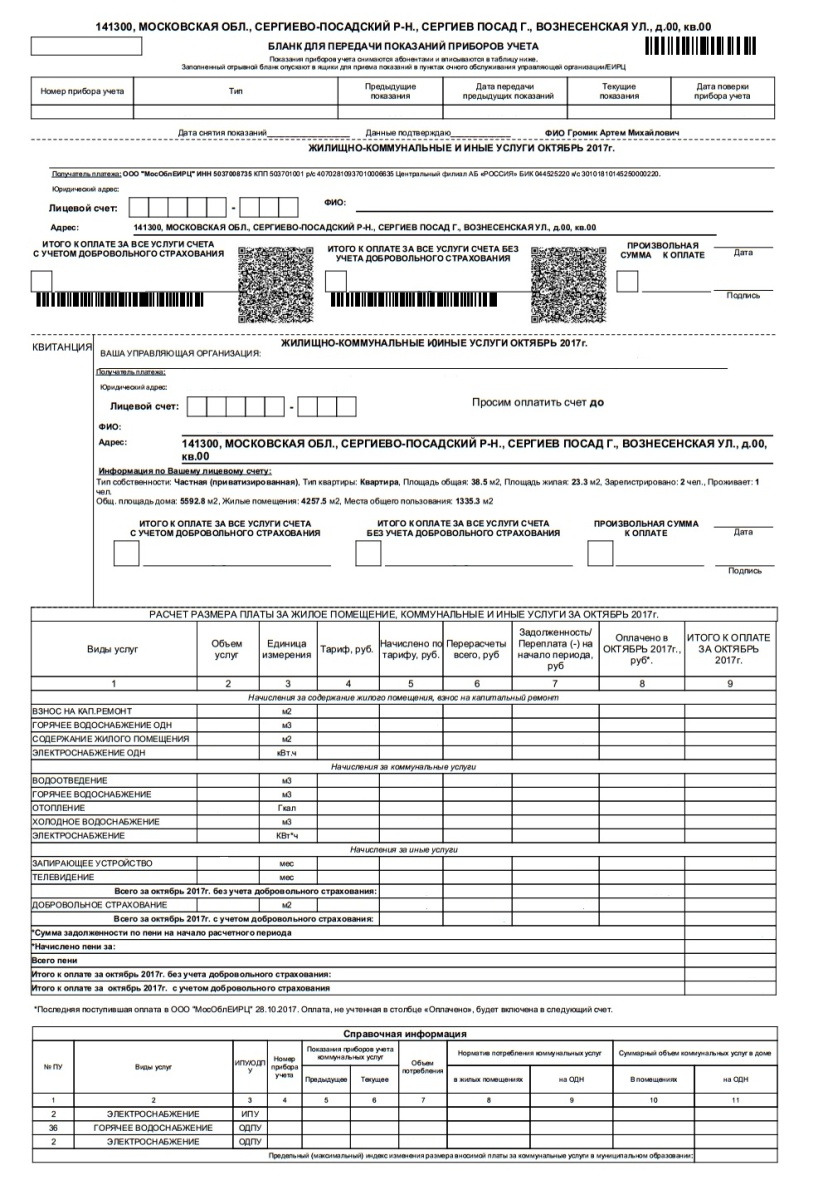 Форму утверждаю:«ЕИРЦ»                                                              		«РСО»Заместитель генерального                                ДиректорДиректора по работе с клиентами___________________ /______________/           ___________________/______________/м.п.                                                                                      м.п.Приложение № 2к Договору об организации расчётовза коммунальные услуги №___________ от «____» _______ 20____ годаПеречень отчетов, ежемесячно направляемых ЕИРЦ в РСО Итоговый ежемесячный отчет по поступлению денег - зачет авансов (Приложение № 7 к настоящему Договору).Итоговый ежемесячный отчет по поступлению денег - текущий месяц (Приложение № 8 к настоящему Договору).Оборотно-сальдовая ведомость по услугам (Приложение № 9 к настоящему Договору). Отчет о начислениях в разрезе поставщика услуги (Приложение № 10 к настоящему Договору).Отчет о плательщиках, не передавших показания приборов учета 3 и более месяцев» (Приложение № 11 к настоящему Договору).Отчет по удержаниям вознаграждения ЕИРЦ (Приложение № 12 к настоящему Договору).«ЕИРЦ»                                                              		«РСО»Заместитель генерального                                ДиректорДиректора по работе с клиентами___________________ /______________/           ___________________/______________/м.п.                                                                                      м.п.                                                                             Приложение № 3                                                                             к Договору об организации расчётов                                                                             за коммунальные услуги №____________ от «____» __________ 20____ годаУказания РСО о платежахОбщество с ограниченной ответственностью «МосОблЕИРЦ», именуемое в дальнейшем «ЕИРЦ», в лице заместителя генерального директора по работе с клиентами Архиповой Светланы Феликсовны, действующего на основании доверенности №259-21 от 08.12.2020, с одной стороны, и Муниципальное унитарное предприятие «Благоустройство и развитие» городского округа Власиха Московской области, именуемое в дальнейшем «РСО», в лице Директора Кунтурова Владимира Леонидовича, действующего на основании Устава, с другой стороны, при совместном или раздельном упоминании именуемые в дальнейшем соответственно «Стороны» или «Сторона», заключили настоящее Приложение к Договору о нижеследующем:РСО поручает ЕИРЦ производить распределение и перечисление денежных сумм, поступивших от Плательщиков за коммунальные услуги на специальный банковский счет и расчетный счёт по сбору платежей ЕИРЦ в соответствии с настоящими указаниями и в исполнении договоров, приложенных к указаниям, стороной которых является РСО:2. «Муниципальное унитарное предприятие «Благоустройство и развитие» г.о. Власиха Московской области».Вид услуги: холодное водоснабжениеНаименование получателя: МУП «Благоустройство и развитие»Реквизиты получателя:ИНН 5032223658 КПП 503201001Платежные реквизиты: Филиал «Центральный» Банка ВТБ (ПАО) БИК 044525411 к/с 30101810145250000411 расчетный счет – 40702810000000143484 специальный счет – _______________________ Назначение платежа: «Оплата по Договору № _______ от ________ г., платежи, принятые от населения. Сумма _______, в т.ч. НДС 20%». 3. «Муниципальное унитарное предприятие «Благоустройство и развитие» г.о. Власиха Московской области».Вид услуги: пениНаименование получателя: МУП «Благоустройство и развитие»Реквизиты получателя:ИНН 5032223658 КПП 503201001Платежные реквизиты ПАО СБЕРБАНК БИК 044525225к/с 30101810400000000225 расчетный счет – 40702810040000020403 специальный счет – _______________________ Назначение платежа: «Оплата по Договору № _______ от ________ г., платежи, принятые от населения. Сумма _______, в т.ч. НДС 20%». Подписи сторон:  «ЕИРЦ»                                                                              «РСО»Заместитель генерального                                ДиректорДиректора по работе с клиентами___________________ /______________/           ___________________/______________/м.п.                                                                                         м.п.                                                                                       Приложение № 4к Договору об организации расчётов за коммунальные услуги №_____________ от «____» _________2020Требования к формату транспортного файла «Информация о входных данных Плательщиков»Транспортный файл «Информация о входных данных плательщиков» является книгой формата .xls и включает листы:– Абоненты;– Проживающие;– Индивидуальные услуги и ПУ;– Общедомовые приборы учета;– Жилой фонд;– Поставщики услуг.Лист «Абоненты» содержит следующие столбцы для заполнения:Лист «Проживающие» содержит следующие столбцы для заполнения:Лист «Индивидуальные услуги и ПУ» содержит следующие столбцы для заполнения:Лист «Общедомовые приборы учета» содержит следующие столбцы для заполнения:Лист «Жилой фонд» содержит следующие столбцы для заполнения:Лист «Поставщики услуг» содержит следующие столбцы для заполнения:                  «ЕИРЦ»                                                       	«РСО»Заместитель генерального                                ДиректорДиректора по работе с клиентами___________________ /______________/           ___________________/______________/м.п.                                                                                         м.п.                                                                               Приложение № 5к Договору об организации расчётов за коммунальные услуги №_____________ от «____» _________ 2020 Перечень объектов Жилые помещения в многоквартирном доме, жилые дома и домовладения в отношении которых ЕИРЦ исполняет обязательства, предусмотренные пунктами 1.1.1, 1.1.2, 1.1.3, 1.1.4, 1.1.5, 1.1.6, 1.1.7, 1.1.8 и 1.1.9 настоящего Договора:Поселок Власиха:1. ул. Заозерная, д.1, 2, 3, 4, 5, 6, 7, 8, 9, 10, 11, 12, 13, 14, 15, 16, 17, 18, 19, 20, 21, 22, 23, 24, 252. ул. Лесная, д.32, 33, 34.3. ул. Маршала Жукова, д. 3, 7, 11, 13, 16, 18, 19, 20, 21, 22.4. ул. мкр-н. Школьный, д. 1, 2, 3, 4, 5, 6, 7, 9.5. ул. Солнечная д. 1, 2, 3, 4, 5, 6, 7, 8, 9, 10, 11, 12, 13.    6. ул. Цветной бульвар, д. 2, 3, 4, 5, 6, 7, 8, 9, 10, 11, 12, 13.7. ул. Южная, д. 1, 2, 3, 4, 5, 6 корп. 1, 6 корп. 2.Подписи Сторон  «ЕИРЦ»                                                                 «РСО»Заместитель генерального                                ДиректорДиректора по работе с клиентами___________________ /______________/           ___________________/______________/м.п.                                                                                         м.п.                                                                                         Приложение № 6к Договору об организации расчётов за коммунальные услуги №____________от «____» _________ 20___ Форма Акта оказания услугАкт оказания услуг № _______ от «___» ________ 20__ годак Договору об организации расчётов за коммунальные услуги №_____ от «___» ________ 20__ года__________________________, именуемое в дальнейшем «ЕИРЦ», в лице _______________________________,  действующего на основании ________________, с одной стороны, и _________________________________, именуемое в дальнейшем «РСО», в лице _____________________________, действующего на основании _____________, с другой стороны, составили настоящий Акт в подтверждение того, что в соответствии с условиями Договора об организации расчетов за коммунальные услуги №_____ от __________ 20___ года ЕИРЦ выполнил свои обязательства в полном объеме.Наименование услуг  указывается в соответствии с фактически оказываемыми услугами по договору.Стоимость услуг ЕИРЦ оказанных в  _______________ 20___ год составляет сумму ____________(прописью), в том числе НДС __% в размере __________________________.Настоящим РСО подтверждает факт того, что ЕИРЦ надлежащим образом исполнил обязанность (в порядке и сроки установленные настоящим Договором) по предоставлению отчетов и иных документов, подтверждающих факт исполнения обязательств по настоящему Договору.РСО услуги приняла, претензий не имеет.Настоящий акт составлен в двух экземплярах, имеющих одинаковую юридическую силу, по одному  для каждой Стороны.Подписи  сторон:                  «ЕИРЦ»                                                                  «РСО»__________________________                                           _____________________________________________/_________/                                          _________________/____________/ м.п.                                                                                       м.п.Форма согласована «ЕИРЦ»                                                       	                    «РСО»Заместитель генерального                                ДиректорДиректора по работе с клиентами___________________ /______________/           ___________________/______________/м.п.                                                                        м.п.                                                                                                                Приложение № 7   к Договору об организации расчётовза коммунальные услуги №___________от «____» _______ 20____ годаТребования к формату «Итогового ежемесячного отчета по поступлению денег - зачет авансов»Файл «Итоговый ежемесячный отчет по поступлению денег - зачет авансов» является книгой формата .xls.В заголовке указывается наименование отчета, управление ЕИРЦ, исполнитель коммунальных услуг (ИКУ), поставщик услуг, тип платежа, период. Лист файла содержит таблицу со следующими столбцами для заполнения:Подписи  сторон:                  «ЕИРЦ»                                                                   «РСО»Заместитель генерального                                ДиректорДиректора по работе с клиентами___________________ /______________/           ___________________/______________/м.п.                                                                                         м.п.    Приложение № 8к Договору об организации расчётовза коммунальные услуги №__________от «____» _______ 20____ годаТребования к формату «Итогового ежемесячного отчета по поступлению денег - текущий месяц»Файл «Итоговый ежемесячный отчет по поступлению денег - текущий месяц» является книгой формата .xls.В заголовке указывается наименование отчета, управление ЕИРЦ, исполнитель коммунальных услуг (ИКУ), поставщик услуг, тип платежа, период. Лист файла содержит таблицу со следующими столбцами для заполнения:Подписи  сторон:                  «ЕИРЦ»                                                                 «РСО»Заместитель генерального                                ДиректорДиректора по работе с клиентами___________________ /______________/           ___________________/______________/м.п.                                                                                         м.п.    Приложение № 9к Договору об организации расчётовза коммунальные услуги №___________ от «____» _______ 20____ годаТребования к формату «Оборотно-сальдовой ведомости по услугам»Файл «Оборотно-сальдовая ведомость по услугам» является книгой формата .xls.В заголовке указывается наименование отчета, управление ЕИРЦ, исполнитель коммунальных услуг (ИКУ), поставщик услуг, тип платежа, период. Лист файла содержит таблицу со следующими столбцами для заполнения:Подписи  сторон:«ЕИРЦ»                                                                «РСО»Заместитель генерального                                ДиректорДиректора по работе с клиентами___________________ /______________/           ___________________/______________/м.п.                                                                                         м.п.    Приложение № 10к Договору об организации расчётов за коммунальные услуги №____________ от  «____» _______ 20____ годаТребования к формату «Отчета о начислениях в разрезе поставщика услуги»Файл «Отчет о начислениях в разрезе поставщика услуги» является книгой формата .xlsВ заголовке указывается наименование отчета, управление ЕИРЦ, поставщик услуги, исполнитель коммунальной услуги (ИКУ), период. Лист файла содержит следующие столбцы для заполнения:Подписи  сторон:                  «ЕИРЦ»                                                                 «РСО»Заместитель генерального                                ДиректорДиректора по работе с клиентами___________________ /______________/           ___________________/______________/м.п.                                                                                         м.п.                                                                                                                                Приложение № 11к Договору об организации расчётовза коммунальные услуги №___________  от «____» _______ 20____ годаТребования к формату «Отчета о плательщиках, не передавших показания приборов учета 3 и более месяцев»Файл «Отчет о плательщиках, не передавших показания приборов учета 3 и более месяцев» является книгой формата .xls.В заголовке указывается наименование отчета, управление ЕИРЦ, исполнитель коммунальной услуги (ИКУ), период. Лист файла содержит следующие столбцы для заполнения:Подписи  сторон:                  «ЕИРЦ»                                                       «РСО»Заместитель генерального                                ДиректорДиректора по работе с клиентами___________________ /______________/           ___________________/______________/м.п.                                                                                         м.п.    Приложение № 12к Договору об организации расчётовза коммунальные услуги №___________ от «____» _______ 20____ годаТребования к формату «Отчета по удержанию вознаграждения ЕИРЦ»Файл «Отчет по удержаниям вознаграждения ЕИРЦ» является книгой формата .xls.В заголовке указывается наименование отчета. Лист файла содержит таблицу со следующими столбцами для заполнения:												Подписи  сторон:«ЕИРЦ»                                                                 «РСО»Заместитель генерального                                ДиректорДиректора по работе с клиентами___________________ /______________/           ___________________/______________/м.п.                                                                                         м.п.    Приложение № 13 к Договору об организации расчётов за коммунальные услуги   № ___________ от «___» ________ 20__ г.Форма Справки о бенефициарных владельцах РСОСправка о бенефициарных владельцах РСОДата заполнения число / месяц / годПонятия «выгодоприобретатель», «бенефициарный владелец» и иные, используемые в настоящем документе, имеют значения, определенные Федеральным законом от 07.08.2001 № 115-ФЗ «О противодействии легализации (отмыванию) доходов, полученных преступным путем, и финансированию терроризма», иными федеральными законами и нормативными правовыми актами Российской Федерации, в том числе приказом Росфинмониторинга от 17.02.2011 № 59 «Об утверждении Положения о требованиях к идентификации клиентов и выгодоприобретателей, в том числе с учетом степени (уровня) риска совершения клиентом операций в целях легализации (отмывания) доходов, полученных преступным путем, и финансирования терроризма».РСО гарантирует ЕИРЦ, что сведения и документы в отношении всей цепочки собственников и руководителей, включая бенефициарных владельцев (в том числе конечных), передаваемые ЕИРЦ являются полными, точными и достоверными.РСО настоящим выдает согласие и подтверждает получение им всех требуемых в соответствии с действующим законодательством Российской Федерации (в том числе о коммерческой тайне и о персональных данных) согласий всех упомянутых в сведениях, заинтересованных или причастных к сведениям лиц на обработку, а также на раскрытие ЕИРЦ полностью или частично представленных сведений компетентным органам государственной власти (в том числе, но, не ограничиваясь, Федеральной налоговой службе Российской Федерации, Минэнерго России, Росфинмониторингу, Правительству Российской Федерации) и последующую обработку сведений такими органами (далее – Раскрытие). РСО настоящим освобождает  ЕИРЦ от любой ответственности в связи с Раскрытием, в том числе возмещает ЕИРЦ убытки, понесенные в связи с предъявлением  ЕИРЦ претензий, исков и требований любыми третьими лицами, чьи права были или могли быть нарушены таким Раскрытием.Форма согласованаПриложение № 14к Договору об организации расчётовза коммунальные услуги   №_____________ от «___» ________ 20__ г.Перечень работ и услуг                  «ЕИРЦ»                                                                 «РСО»Заместитель генерального                                ДиректорДиректора по работе с клиентами___________________ /______________/           ___________________/______________/м.п.                                                                                         м.п.    Приложение № 15к Договору об организации расчётовза коммунальные услуги №_______________ от «____» _______ 20____ годаСправочник наименований коммунальных и иных услугСправочник групп, отражаемых в ЕПДСправочник эталонных услуг* Ар (100 м2) в просторечии «сотка».** Согласно письма Минфина России от 15.10.12 № 03-07-05/42Подписи  сторон:«ЕИРЦ»                                                                 «РСО»Заместитель генерального                                ДиректорДиректора по работе с клиентами___________________ /______________/           ___________________/______________/м.п.                                                                                         м.п.    Приложение № 16к Договору об организации расчётовза коммунальные услуги №_______________ от «____» _______ 20____ годаФорма Корректировочного акта оказания услугКорректировочный акт оказания услуг№________ от _____________к акту оказания услуг №_______ от _____________по договору об организации расчетов за коммунальные услуги№________ от _______ (далее - Договор)_________ «________», именуемое в дальнейшем «ЕИРЦ», в лице _________________, действующего на основании _______, с  одной стороны, и _____________________, именуемое в дальнейшем «РСО», в лице ________________, действующего на основании _________, с другой стороны, составили настоящий Корректировочный акт оказания услуг к Акту оказания услуг от ______ № ________ по Договору об уточнении следующего.Итого стоимость услуг ЕИРЦ в ___________ 20__года (указать период) составила сумму в размере__________  (указать сумму), в том числе НДС __% в размере _____________________.   Итого стоимость услуг ЕИРЦ в ___________ 20__года (указать период) подлежит ___________ (указать необходимое: увеличению/уменьшению) на сумму в размере _______________, в том числе НДС__% в размере _______________.Настоящий акт составлен в двух экземплярах, имеющих одинаковую юридическую силу, по одному для каждой стороны.Подписи  сторон:«ЕИРЦ»                                                                 «РСО»__________________________                               _____________________________________________/_________/                              _________________/____________/ м.п.                                                                        м.п.Форму утверждаю:«ЕИРЦ»                                                                 «РСО»Заместитель генерального                                ДиректорДиректора по работе с клиентами___________________ /______________/           ___________________/______________/м.п.                                                                                         м.п.    Приложение № 17к Договору об организации расчётовза коммунальные услуги №_____________ от «____» _______ 20____ годаПеречень информации, подлежащей передаче в ЕИАС ЖКХ Московской областиI. Данные по многоквартирным домам1. Реестр многоквартирных домов в объеме следующих показателей:- уникальный номер дома;- идентификатор Федеральной информационной адресной системы (далее – ФИАС); - почтовый адрес (город, улица, № дома, № корпуса, № строения);- наименование управляющей организации (далее УО);- год постройки;- количество этажей;- количество подъездов;- количество проживающих;- общая площадь дома;- общее количество жилых помещений;2. Сведения по жилым и нежилым помещениям в многоквартирном
доме (далее - МКД):- уникальный номер помещения;- идентификатор ФИАС;- почтовый адрес помещения;- номер лицевого счета;- общая площадь помещения, кв. м;- жилая площадь помещения, кв. м;- количество граждан, зарегистрированных в жилом помещении
МКД;3. Сведения по установленным ценам (тарифам) на услуги и ресурсы:- уникальный номер дома;- идентификатор ФИАС;- почтовый адрес;- тариф на содержание и текущий ремонт МКД, руб./кв. м (в разрезе видов услуг);- вид тарифа (по нормативу, по прибору учета);- тариф на горячее водоснабжение;- тариф на холодное водоснабжение;- тариф на водоотведение;- тариф на электроснабжение;- тариф на отопление.4. Сведения по количеству лицевых счетов в МКД:- уникальный номер МКД;- идентификатор ФИАС;- почтовый адрес;- общее количество лицевых счетов в МКД, шт.5. Сведения об объемах оказания коммунальных услуг суммарно по МКД- уникальный номер МКД;- идентификатор ФИАС;- почтовый адрес;- наименование отчетного периода, за который предоставляются данные (например, январь 2015);- потребление тепловой энергии, Гкал;- потребление холодного водоснабжения, куб.м;- потребление горячего водоснабжения, куб.м;- потребление газа, куб.м;- объем отведенных сточных вод, куб.м;- потребление электроэнергии, кВт*ч;6. Сведения по объемам потребленных ресурсов и размерах оплаты за ресурс (по каждому помещению в МКД)- уникальный номер МКД;- идентификатор ФИАС;- почтовый адрес;- тип помещения (жилое, нежилое);- уникальный номер жилого помещения;- наименование отчетного периода, за который предоставляются данные (например, январь 2015);- горячее водоснабжение (начислено, оплачено, задолженность (переплата), руб.);- холодное водоснабжение (начислено, оплачено, задолженность (переплата), руб.);- водоотведение (начислено, оплачено, задолженность (переплата), руб.);-  электроснабжение (начислено, оплачено, задолженность (переплата), руб.);-  газоснабжение (начислено, оплачено, задолженность (переплата), руб.);- отопление (начислено, оплачено, задолженность (переплата), руб.);7. Сведения по элементам общего имущества МКД:- уникальный номер МКД;- идентификатор ФИАС;- почтовый адрес;- холодное водоснабжение, тип (центральное, отсутствует);- водоотведение, тип (центральное, отсутствует);- электроснабжения, тип (центральное, отсутствует);- электроснабжение, количество счетчиков, шт. (в т.ч. двухставочных)II. Данные по жилым домам (частный сектор)1. Реестр жилых домов- уникальный номер дома;- идентификатор ФИАС;- почтовый адрес (город, улица, № дома, № корпуса, № строения);- общая площадь;- количество этажей;2. Сведения о ценах, тарифах на оказываемые в жилом доме коммунальные услуги по каждому виду коммунальных услуг (данные предоставляются по каждому жилому дому):- уникальный номер дома;- идентификатор ФИАС;- почтовый адрес;- вид тарифа (по нормативу, по прибору учета);- тариф на горячее водоснабжение;- тариф на холодное водоснабжение;- тариф на водоотведение;- тариф на электроснабжение;- тариф на отопление;3. Сведения об объемах предоставления коммунальных ресурсов (данные предоставляются по каждому жилому дому за отчетный период)- уникальный номер дома;- идентификатор ФИАС;- почтовый адрес;- наименование отчетного периода, за который предоставляются данные (например, январь 2015);- потребление тепловой энергии, Гкал;- потребление холодного водоснабжения, куб. м;- потребление горячего водоснабжения, куб. м;- объем отведенных сточных вод, куб. м;- потребление электроэнергии, кВт*ч;4. Сведения о размерах оплаты коммунальных услуг (данные предоставляются по каждому жилому дому за отчетный период)- уникальный номер МКД;- идентификатор ФИАС;- почтовый адрес;- наименование отчетного периода, за который предоставляются данные (например, январь 2015);- горячее водоснабжение (начислено, оплачено, задолженность (переплата), руб.);-  холодное водоснабжение (начислено, оплачено, задолженность (переплата), руб.);- водоотведение (начислено, оплачено, задолженность (переплата), руб.)- электроснабжение (начислено, оплачено, задолженность (переплата), руб.)- газоснабжение (начислено, оплачено, задолженность (переплата), руб.)- отопление (начислено, оплачено, задолженность (переплата), руб.);5. Сведения по приборам учета (данные предоставляются по каждому жилому дому):- уникальный номер дома;- идентификатор ФИАС;- почтовый адрес;- горячее водоснабжение (наличие прибора учета, дата ввода в эксплуатацию прибора учета, дата проведения поверки прибора учета);- холодное водоснабжение (наличие прибора учета, дата ввода в эксплуатацию прибора учета, дата проведения поверки прибора учета);- электроснабжение (наличие прибора учета, дата ввода в эксплуатацию прибора учета, дата проведения поверки прибора учета);- газоснабжение (наличие прибора учета, дата ввода в эксплуатацию прибора учета, дата проведения поверки прибора учета);- отопление (наличие прибора учета, дата ввода в эксплуатацию прибора учета, дата проведения поверки прибора учета).III. Данные по управляющим и ресурсоснабжающим организациям 1. Реестр юридических лиц- наименование организации;-организационно-правовая форма;- ИНН;- КПП;- ОГРН;- адрес фактический;- адрес регистрации;- дата регистрации;- тип организации (УО, ТСЖ, ЖСК,ЖК, ресурсоснабжающая организация, пр.)ПОДПИСИ СТОРОН:ЕИРЦ		                                  	                                     РСОЗаместитель генерального директора                                               Директорпо работе с клиентами Приложение № 18к Договору об организации расчётовза коммунальные услуги №___________ от «____» _______ 20____ годаФорма Акта приёма-передачи базы данныхАкт приёма-передачи базы данных__________________________, именуемое в дальнейшем «ЕИРЦ», в лице _______________________________,  действующего на основании ________________, с одной стороны, и _________________________________, именуемое в дальнейшем «РСО», в лице _____________________________, действующего на основании _____________, с другой стороны, составили настоящий акт приёма-передачи базы данных о следующем:РСО на основании договора от __________ № ________ по организации расчётов за коммунальные услуги, заключённого с ЕИРЦ, передала в ЕИРЦ для организации начислений, а ЕИРЦ её принял:- Базу данных (транспортный файл) с соблюдением требований Приложения № 4 к настоящему Договору;РСО подтверждает, что данные, содержащиеся в базе данных, являются корректными, не изменялись в процессе приёма-передачи и могут быть использованы для расчётов за коммунальные услуги по плательщикам РСО.Стороны принимают на себя обязательства по обеспечению сохранности передаваемой друг другу базы данных, содержащей персональные данные собственников и нанимателей жилых помещений, расположенных на территории г.о. _____________________ Московской области.Стороны обязуются принимать все необходимые меры к предотвращению разглашения персональных данных нанимателей жилых помещений, расположенных на территории ____________________ Московской области.Подписи Сторон:                  «ЕИРЦ»                                                       	           «РСО»__________________________                                             _____________________________________________/_________/                                           _________________/____________/ м.п.                                                                                       м.п.                                                                            ______________________________________________________________________Форма согласована  «ЕИРЦ»                                                       «РСО»Заместитель генерального                                ДиректорДиректора по работе с клиентами___________________ /______________/           ___________________/______________/м.п.                                                                                         м.п.                                                                                          Приложение № 19к Договору об организации расчётовза коммунальные услуги №______________ от «____» _______ 20____ годаФорма информации о показаниях ИПУ, принятых РСО от ПлательщиковИнформация о показаниях ИПУ, принятых РСО от Плательщиков за период ________(месяц) 20__г.Договор об организации расчетов за коммунальные услуги № _____________ от ____________Наименование РСО_____________От имени РСО_______________________ (должность)_______________________ (Ф.И.О)м.п. (при наличии печати)Форма согласована «ЕИРЦ»                                                       	                          «РСО»Заместитель генерального                                ДиректорДиректора по работе с клиентами___________________ / /           ___________________/ /м.п.                                                                                         м.п.                                                            Приложение № 20к Договору об организации расчётов за коммунальные услуги №_____________ от «____» _________ 2020 годаФорма Акта сверки расчетовАкт сверки расчетов по договору об организации расчетов за коммунальные услуги от «___» ________ 20__ года № ____________        ООО «МосОблЕИРЦ», именуемое в дальнейшем «ЕИРЦ», в лице _______________________________, действующего на основании ________________, с одной стороны, и _________________________________, именуемое в дальнейшем «РСО», в лице __________________, действующего на основании _____________, с другой стороны, при совместном или раздельном упоминании именуемые в дальнейшем соответственно «Стороны» или «Сторона», составили настоящий Акт сверки расчетов о нижеследующем.Состояние взаимных расчетов между ЕИРЦ и РСО по договору об организации расчетов за коммунальные услуги от «___» ________ 20__ года № ____________ по состоянию на ________________________ 20___ года составляет:Количество лицевых счетов: __________________________________.Задолженность ЕИРЦ по состоянию на «___» ___________ 20___ года в отношении РСО составляет ___________________________.Задолженность Плательщиков по состоянию на «___» ___________ 20___ года в отношении РСО составляет _____________________.Форму утверждаю:«ЕИРЦ»                                                                 «РСО»                                                                  Заместитель генерального                                                                   директора по работе с клиентами                              Директор________________/ /                             _________________/ /м.п.                                                                           м.п.«ЕИРЦ»«РСО»«______» ____________ 202__ г.                                                            «_______» __________202_ г.Дата подписания от имени ЕИРЦ                                                           Дата подписания от имени РСО1. «Муниципальное унитарное предприятие «Благоустройство и развитие» г.о. Власиха Московской области». Вид услуги: отведение сточных вод, ГВС (носитель), ГВС (энергия), отопление, отопление КПУ.Наименование получателя: МУП «Благоустройство и развитие»Реквизиты получателя:ИНН 5032223658 КПП 503201001Платежные реквизиты ПАО СБЕРБАНК БИК 044525225к/с 30101810400000000225 расчетный счет – 40702810040000020403 специальный счет – _______________________ Назначение платежа: «Оплата по Договору № _______ от ________ г., платежи, принятые от населения. Сумма _______, в т.ч. НДС 20%».Лицевой счет (УК)LschetЛицевой счет (ЕИРЦ)(не заполняется)Фамилия владельца ЛСName1Имя владельца ЛСName2Отчество владельца ЛСName3Тип документа, удостоверяющего личностьDocTypeСерия документаDocNumber№ документаDocSerialВыданDocIssueDateВыдан кемDocIssueWhomПочтовый индексPostIndexРайонRayonНаселенный пунктTownУлицаStreetДомHouseКорпусBoxКвартираFlatПодъездEntranceТелефонPhoneФорма собственности:1 - социальный найм,2 - частная,3 - приватизированная,0 - другаяOwnershipTypeЭтажFloorКол-во комнатRoomsОбщая площадь, м2TotalSquareЖилая площадь, м2LiveSquareКоличество проживающихResidentCountКоличество зарегистрированныхRegisteredCountМногоквартирный дом - 1, индивидуальный - 2HouseTypeЛицевой счет (УК)LschetФамилияName1ИмяName2ОтчествоName3Пол:1 - муж.,0 - жен.GenderДата рожденияBirthDateЯвляется владельцем ЛС (1 - да, 0 - нет)IsOwnerПроживает(1 - да, 0 - нет)IsLiveЗарегистрирован по адресу ЛС(1 - да, 0 - нет)IsRegПроживает сLiveFromПроживает по  (если постоянно - не заполняется)LiveToЗарегистрирован сRegFromЗарегистрирован по  (если постоянно - не заполняется)RegToТип документа, удостоверяющего личностьDocTypeСерия документаDocNumber№ документаDocSerialВыданDocIssueDateВыдан кемDocIssueWhomЛицевой счет (УК)Lschet(не заполняется)Наименование услугиServiceNameПоставщик услуг (краткое наименование, см. Поставщики услуг)CompanyNameПрибор учета:1 - есть, 0 - нетHasCounter№ прибора учетаCounterNumberТип прибора учетаCounterTypeКод типа ПУ (для электроэнергии)(не заполняется)Дата установкиSetDateСледующая поверкаCheckDateЧисло тарифовTarifCountПредыдущие показанияOldDisplayПредыдущее ночь(не заполняется)Предыдущее  максимум(не заполняется)Дата предыдущих показанийOldDisplayDateПоследние показанияDisplayПоследнее ночь(не заполняется)Последнее максимум(не заполняется)Дата последних показанийDisplayDateЗначностьDigitsСостояние:1 - исправен,2 - неисправенCounterStateIDЕдиница измеренияUnitNameТариф, руб.коп.TarifНорматив потребления на 1 человека,  (только и обязательно для услуг: холодная вода, горячая вода, отопление, электроснабжение, горячая вода (носитель), горячая вода (энергия), водоотведение (если только без воды), полив) В соответствии с документами в м3, кВт*ч, ГкалLimitТип плиты (для электроэнергии):1 - газовая,2 - электрическая3 - селоOvenTypeIDCompanyID(не заполняется)ServiceTypeID(не заполняется)Площадь участка для полива (соток)IrrigationAreaДоля оплаты услуги  в % (для коммунальных квартир)PayShareРайонRayonНаселенный пунктTownУлицаStreetДомHouseКорпусBoxУслугаServiceName№ прибора учетаCounterNumberТип прибора учетаCounterTypeДата установкиSetDateСледующая поверкаCheckDateЧисло тарифовTarifCountПредыдущие показанияOldDisplayДата предыдущих показанийOldDisplayDateПоследние показанияDisplayДата последних показанийDisplayDateЗначностьDigitsКоэф-т учета (трансформации для электросчетчиков)FactorСостояние:1 - исправен,2 - неисправенCounterStateIDФорма начисления:1 - пропорционально общей площади2 - общий расход минус индивидуальное потреблениеCommonTypeIDЕдиница измеренияUnitNameТариф, руб.коп.TarifНорматив потребления (на весь дом)LimitСредний объем потребленияVolumeПотери %LostПривязка (дом, подъезд, квартиры)LinkNameПочтовый индексPostIndexРайонRayonНаселенный пунктTownУлицаStreetДомHouseКорпусBoxЭтажностьFloorЧисло подъездовEntranceОбщая площадь, м2TotalSquareКоличество квартирFlatsТип лифта:0 - нет,1 - пассажирский,2 - грузовойLiftTypeIDТип плит:1 - газовая,2 - электрическаяOvenTypeIDГод постройкиBuildYearТип дома:1 - частный,2 - многоквартирный,3 - многоквартирный с водонагревателями,4 - многоквартирный с местным водоотведением,5 - общежитие,6 - нежилое помещениеHouseTypeIDКод дома в фонде капитального ремонтаFKRCodeКраткое наименованиеNameПолное наименованиеFullNameЮридический адресAddressФактический адресRealAddressИННINNКППKPPБанковские реквизитыAccountТелефонPhoneСайтWWWЭл.почтаEmailУслуга1Service1Услуга2Service2Услуга3Service3Услуга4Service4Период (месяц)Наименование услуги*Сумма денежных средств, от которых рассчитывается стоимость услуги ЕИРЦ (руб.)Стоимость услуги ЕИРЦ в процентах в соответствии с пунктом 8.2 Договора (кроме того НДС 20%) Стоимость услуг ЕИРЦ составила (кроме того НДС 20%) (руб.)НДС 20% (руб.)Итого стоимость услуг ЕИРЦ с НДС 20%,(руб.)ИТОГОЛС ЕИРЦЛС ИКУ/поставщикаИКУФамилия, Имя, ОтчествоНаселенный пунктУлицаДомКорп.Стр.Кв.УслугаПоставщик услугиЗачтено в указанном периоде (руб.)В т.ч. за периодыЛС ЕИРЦЛС ИКУ/поставщикаИКУФамилия, Имя, ОтчествоНаселенный пунктУлицаДомКорп.Стр.Кв.УслугаПоставщик услугиОплачено в указанном периоде (руб.)ЛС ЕИРЦЛС ЕИРЦЛС ИКУ/поставщикаЛС ИКУ/поставщикаФ.И.О.Ф.И.О.Населенный пунктНаселенный пунктУлицаУлицаДомДомКорп.Корп.Стр.Стр.Кв.Кв.ИКУИКУПоставщик услугПоставщик услугУслуга Услуга Сальдо на начало периодаДебетСальдо на начало периодаКредитНачислено за периодНачислено за периодОплачено за периодОплачено за периодСумма перерасчетаСумма перерасчетаСальдо на конец периодаДебетСальдо на конец периодаКредитЛС ЕИРЦЛС ИКУ/поставщикаФамилия, Имя, ОтчествоНаселенный пунктУлицаДомКорп.Стр.Кв.ИКУКоличество проживающихКоличество зарегистрированныхФорма собственностиТип помещенияОбщая площадьПоставщик услугУслугаОбъем услугиЕдиница измеренияТарифНормативТип расчетаНачислено в указанном периоде (руб.)в т.ч. за текущий месяц (руб.)в т.ч. перерасчет дебет (руб.)в т.ч. перерасчет кредит (руб.)ЛС ЕИРЦЛС ИКУ/поставщикаИКУФ.И.О.Населенный пунктУлицаДомКорпусСтроениеКвартираУслуга№ ПУДата последнего показанияПоследнее показаниеУправление ЕИРЦДата удержанияМесяцУдержанная суммаПолучено банком№ п/пНаименование Исполнителя (ИНН, вид деятельности)Наименование Исполнителя (ИНН, вид деятельности)Наименование Исполнителя (ИНН, вид деятельности)Наименование Исполнителя (ИНН, вид деятельности)Наименование Исполнителя (ИНН, вид деятельности)Наименование Исполнителя (ИНН, вид деятельности)Информация в отношении всей цепочки бенефициарных владельцев (в том числе конечных)Информация в отношении всей цепочки бенефициарных владельцев (в том числе конечных)Информация в отношении всей цепочки бенефициарных владельцев (в том числе конечных)Информация в отношении всей цепочки бенефициарных владельцев (в том числе конечных)Информация в отношении всей цепочки бенефициарных владельцев (в том числе конечных)Информация в отношении всей цепочки бенефициарных владельцев (в том числе конечных)Информация в отношении всей цепочки бенефициарных владельцев (в том числе конечных)Информация в отношении всей цепочки бенефициарных владельцев (в том числе конечных)№ п/пИННОГРННаименование краткоеКод ОКВЭДФамилия, Имя, Отчество руководителяСерия и номер документа удостоверяющего личность руководителя№ИННОГРННаименование / Ф.И.О.Адрес регистрацииСерия и номер документа удостоверяющего личность физического лицаРуководитель/участник/бенефициарный владелецИнформация о подтверждающих документах (наименование, номера и т.д.)123456789101112131415Подпись уполномоченного лицаПодпись уполномоченного лицаПодпись уполномоченного лицаПодпись уполномоченного лицаПодпись уполномоченного лицаот имени РСО:от имени РСО:(должность)(должность)(Ф.И.О.)(подпись)м.п. (при наличии печати)«______» ____________ 201__ г.Дата подписания от имени РСО«______» ____________ 201__ г.Дата подписания от имени РСООт имени ЕИРЦ:От имени ЕИРЦ:От имени РСО:От имени РСО:От имени РСО:От имени РСО:Заместитель генерального директора по работе с клиентамиЗаместитель генерального директора по работе с клиентамиДиректорДиректорДиректорДиректор(должность)(должность)(должность)(должность)(должность)(должность)_______________________________________________________________________________________________________________________________________________________________________________________________________________________________________________(Ф.И.О.)(подпись)(Ф.И.О.)(подпись)(подпись)м.п. (при наличии печати)м.п. (при наличии печати)м.п. (при наличии печати)м.п. (при наличии печати)м.п. (при наличии печати)м.п. (при наличии печати)м.п. (при наличии печати)№№ п/пНаименование услугиСтоимость Услуги ЕИРЦ в процентах от совокупного размера собранных ЕИРЦ и РСО платежей по ЕПД.(кроме того НДС 20%)1.Услуги биллинга и процессинга коммунальных и прочих услуг (указывается период после подписания соответствующего договора):- организация  информационного взаимодействия с управляющими и ресурсоснабжающими организациями (в течение не более 90 дней), включая:– проведение оценки наличия, полноты и корректности данных, переданных для формирования базы для начислений (не более 10 рабочих дней);– формирование (при необходимости) и проверка полноты и корректности файла для первичного наполнения базы для начислений (не более 10 рабочих дней);– проверка и контроль наличия документов, подтверждающих значения данных по тарифам и нормативам потребления коммунальных услуг, и при необходимости обеспечение их наличия (не более 5 рабочих дней);– конвертация файла и первичное наполнение базы для начислений (не более 15 рабочих дней);– проведение тестовых начислений по первичным данным, загруженным в базу для начислений (не более 10 рабочих дней);– проверка и при необходимости внесение изменений и проведение повторных тестовых начислений (не более 15 дней);– обеспечение наличия актуальной информации для пробных начислений за очередной расчетный период (не позднее 3 рабочих дней до даты формирования начислений);– проведение пробных начислений по актуальным данным (не более 5 рабочих дней);– проверка и при необходимости внесение изменений и проведение повторных пробных начислений (не более 5 рабочих дней);– обеспечение наличия актуальной информации для реальных начислений за очередной расчетный период (не позднее 3 рабочих дней до даты формирования начислений);– проведение начислений по актуальным данным (не более 20 рабочих дней с даты получения необходимой информации).- формирование начислений за коммунальные и дополнительные услуги; - ведение «Информационного фонда мониторинга платежной дисциплины» по лицевым счетам плательщиков муниципальных образований Московской области;- осуществление расчета льгот, предоставляемых в виде скидок по оплате отдельных услуг и предоставление сведений в орган, уполномоченный на осуществление мониторинга в Московской области;- ежедневное распределение платежей непосредственно до поставщиков услуг, работ и ресурсов;- формирование отчетности о начисленных платежах по каждому лицевому счету;- формирование отчетности о собранных и перечисленных платежах;- формирование оборотно-сальдовой ведомости в разрезе поставщиков коммунальных услуг, а  также счетов муниципальных образований.0,452.Услуги формирования ЕПД в соответствии с действующими тарифами и нормативами, регулируемыми Правительством Московской области и поставщиками услуг/работ в соответствии с действующим законодательством.0,063.Услуги печати ЕПД по форме, утвержденной Правительством Московской области.0,184. Услуги доставки ЕПД до Плательщика в срок, установленный в договоре, но не позднее 10 числа, следующего месяца0,105.Услуги очного клиентского обслуживания в офисах (в т.ч. системы управления взаимоотношениями с клиентами и формированием структуры тематических обращений).0,556.Услуги по дистанционному клиентскому обслуживанию в т.ч. услуги по передаче через автоматизированный сервис показаний приборов учета плательщиками способами, допускающими возможность удаленной передачи сведений о показаниях приборов (телефон, сеть Интернет и др.), в том числе через сайт ЕИРЦ.0,166.1.личный кабинет клиента;0,046.2.контактный центр; 0,12№№ п.п.Наименование группы1Коммунальные услуги2Иные услуги№№ п.п.Наименование услуги1Сбор и вывоз ЖБО2Вывоз строительного мусора3Обращение с ТКО4Вода для домашних животных5Вода для полива6Холодное водоснабжение7Горячее водоснабжение8Теплоноситель9Тепловая энергия10Отопление11Газоснабжение12Газоснабжение (газгольдер)13Отведение сточных вод14Очистка сточных вод15Транспортировка сточных вод16Электроснабжение17Установка ОДПУ18Безучетное потребление19Госпошлина20Долг прошлых периодовСправочник эталонных наименований единиц измеренияПериод:____________ 20__ годаНаименование услуги Сумма денежных средств, от которых рассчитывается стоимость услуги ЕИРЦ (руб.)  Стоимость услуги ЕИРЦ в процентах в соответствии с пунктом 8.2 Договора (кроме того НДС 20%)Стоимость услуг ЕИРЦ составила (кроме того НДС 20%) (руб.) НДС 20% (руб.)Итого стоимость услуг ЕИРЦ с НДС 20%,(руб.)До изменения(указать услугу)После изменения(указать услугу)ИТОГО Стоимость услуг ЕИРЦ подлежит (указать необходимое: увеличению/уменьшению) на:___________________/______________/                 М.П.                 __________________/______________/                                   М.П.№ лицевого счетаМарка прибора учетаДата установкиСледующая поверка / Дата снятияПоказаниеДата показанияПримечаниеТип показаний, Контрольное  РазрядностьРасчетный периодЗадолженность населения на 1 число расчетного месяца за КУ (руб.)Всего начислено за текущий период за КУ (руб.)Оплачено населением за КУ (руб.)Оплачено населением за КУ (руб.)Оплачено населением за КУ (руб.)% собираемости денежных средств от Населения за КУПеречислено денежных средств РСО, (руб.)Перечислено денежных средств РСО, (руб.)Перечислено денежных средств РСО, (руб.)Перечислено денежных средств РСО, (руб.)Расчетный периодЗадолженность населения на 1 число расчетного месяца за КУ (руб.)Всего начислено за текущий период за КУ (руб.)Всего учтено на лицевых счетахПлатежи поставщикам услуг от Населения напрямую за КУ (безденежные реестры)Оплачено населением на банковский счет МосОблЕИРЦ за КУ% собираемости денежных средств от Населения за КУОстаток к перечислению на начало расчетного месяца (руб.)Перечислено денежных средствУдержано Агентское вознаграждениеОстаток к перечислению на конец расчетного месяца (руб.)1234=5+6567=4/3891011=6+8-9-10ИТОГОПодписи СторонПодписи СторонПодписи СторонПодписи СторонПодписи СторонОт имени ЕИРЦ:От имени ЕИРЦ:От имени РСО:От имени РСО:(должность)(должность)(должность)(должность)(Ф.И.О.)(подпись)(Ф.И.О.)(подпись)м.п. (при наличии печати)м.п. (при наличии печати)м.п. (при наличии печати)м.п. (при наличии печати)